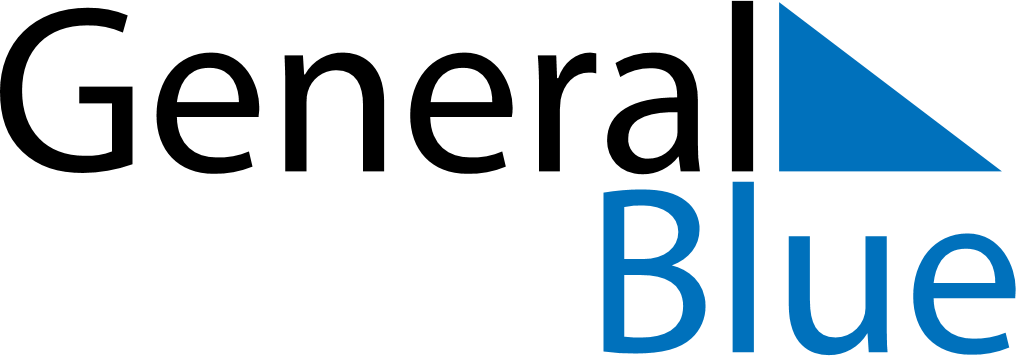 December 2024December 2024December 2024NamibiaNamibiaMondayTuesdayWednesdayThursdayFridaySaturdaySunday123456789101112131415Human Rights Day1617181920212223242526272829Christmas DayDay of Goodwill3031